ESCUELAS EDUCACIONALES DEL NGC, Inc.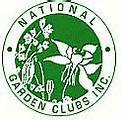 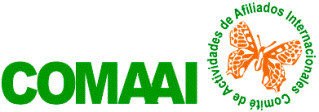 PROTOCOLO IIESCUELA EDUCACIONAL CON RENOVACIONORGANIZACIÓN DE ESCUELA CON RENOVACION:PRE APROBACION DE LA ESCUELALa Directora Local:Solicita a Directora de Escuela Internacional el Protocolo para Escuela con Renovación.Organiza un Comité de trabajo, establece la fecha y lugar. Contacta a los Instructores y entrega la Catedra del Curso.Solicita a los Instructores una Guía de Estudios basada en el contenido de Catedra.Envía Directora de Escuela Internacional: Guía de Estudio y la  Inscripción del evento.APROBACION DE ESCUELA CON RENOVACIONLa Directora de Escuela Internacional:    Revisa que la Guía de Estudio se apegue al contenido de catedra y la aprueba.    Aprueba la Solicitud de Inscripción.    Envía copia a la Codirectora de Escuela.DESPUES QUE LA ESCUELA CON RENOVACION HA SIDO APROBADALa Directora Local:    Promueve la Escuelas utilizando los medios sociales y publicidad.   Tres semanas antes de la Escuela entrega Guía de Estudios a Estudiantes.DIRECTORA LOCAL AL FINAL DE LA ESCUELA CON RENOVACIONEn un término de seis semanas evía documentos a la Directora de Escuela.Documentos por enviar:      Formato IA#1R-EE-NGC:      Inscripción para una Escuela Con Renovación.      Formato IA#2ER-EE-NGC:    Lista de Estudiantes de Escuela con Renovación      Formato IA#2CR-EE-NGC:    Lista de Consultores y Consultores Master renovando.      Formato IA#3R-EE-NGC:      Arancel para Renovaciones de Vigencias.       Formato IA#4R-EE-NGC       Comprobante Local Solicita autorización y envía pago de aranceles al NGC.  Envía constancia de pago a la Directora Internacional de la Escuela.Solicita él envió de las Tarjetas Digitales de Acreditación.DIRECTORA INTERNACIONAL DE ESCUELAConfirma que los Documentos estén correctos y los autoriza.Recibe y confirma la constancia de pago de aranceles.Firma y envía las Tarjetas Digitales a la Directora Local.Archiva la lista del evento y las Tarjetas emitidas.Informa y envía copia de los documentos tramitados a la Codirectora de Escuelas.IA R2018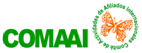 FORMATO IA#1R-EE-NGCESCUELAS EDUCACIONALES DEL NGC, INCPROTOCOLO II INSCRIPCION PARA ESCUELA CON RENOVACION REGISTRATION FORM FOR A SCHOOL WITH A REFRESHERNOMBRE DE LA DIRECTORA LOCAL  Request sent by School Local Chairman NIC EMAIL                                           TELEFONO  CLUB DE JARDINERIA/Garden ClubCIUDAD/City                                 PAIS/ Country      LUGAR                                      CURSO / Course                              SERIE/Series                                  FECHA/Date  PATROCINAD0 POR:            Región     País      Consejo    Club de Jardineria                Sponsored:                                 Región          Country      Council         Garden club     MARQUE CON UNA (X) LA ESCUELA QUE SE OFRECE:Mark with an (X) the Educational School offered.  Horticultura              Gardening School   Paisajismo                Landscape Design School   Medio Ambiente       Environmental School NOMBRE DE INSTRUCTORES Y GRADO ACADEMICO: Instructor and Academic titleEH Horticultura (GS) EP Paisajismo (LDS) EMA Medio Ambiente (ES) SOLICITUD APROBADA FIRMA: DIRECTORA INTERNACIONAL DE LA ESCUELA                    NIC  FECHA IA R2018 FORMATO: IA#2ER-EE-NGC                                   ESCUELAS EDUCACIONALES DEL NGC, Inc.         PROTOCOLO II. LISTA DE ESTUDIANTES DE ESCUELA CON RENOVACIONSTUDENT ROSTER FOR SCHOOL OFFERING REFRESHER CREDITSMARQUE CON UNA (X) LA ESCUELA QUE SE ACREDITA:  Mark with an (X) the Educational School offered.    Horticultura                    Gardening School     Paisajismo                      Landscape Design School     Medio Ambiente             Environmental School NUMERO DEL CURSO/Course  SERIE/Series FIRMA DIRECTORA LOCAL/Local Chair       NIC:FECHA:  Copiar y agregar hojas – Copy and add pages.                                       IA R2018                                                                                      FORMATO IA#2CR-EE-NGC                                  ESCUELAS EDUCACIONALES DEL NGC, Inc.PROTOCOLO II CONSULTOR/ CONSULTOR MASTER RENOVANDO EN ESCUELA       CONSULTANT ROSTER REFRESHING AT A SCHOOL LUGAR/Location                                       FECHA INDIQUE LA ESCUELA EDUCACIONAL OFRECIDA Educational School offered.   Horticultura                  Gardening School    Paisajismo                    Landscape Design School    Medio Ambiente           Environmental School INCLUYA NIC, NOMBRE Y ESTATUS DE CONSULTORAS Y CONSULTORAS MASTERPlace initial C for Consultants   CM for Master ConsultantsFIRMA DE LA DIRECTORA LOCAL/Local Chairman  NIC:                                                                                        IA R2018FECHA: Copiar y agregar hojas – Copy and add pages.                                                                            FORMATO IA#3R-EE-NGCESCUELAS EDUCACIONALES DEL NGC, Inc.PROTOCOLO II ARANCEL: RENOVACIONES DE VIGENCIAS    PAYMENT OF FEES FOR SCHOOL OFERING REFRESHER CREDITDIRECTORA DEL EVENTOEvent ChairmanNIC INDIQUE LA ESCUELA EDUCACIONAL ENVIANDO EL PAGO:  Mark the Educational Schools offering refresher credits    Horticultura                   Gardening School     Paisajismo                    Landscape Design School     Medio Ambiente           Environmental School EVENTO                                                        PAIS       EMAIL                                                     FECHA                                                           INDIQUE EL PATROCINADOR DEL EVENTO:Región      País      Consejo      Club de Jardineria   SponsorINDICACIONES:ENVIAR LOS FORMATOS DIGITALMENTE Send Forms by EmailINCLUYA EL ARANCEL DE INSCRIPCION DEL EVENTO Course registration                                                 PAGO:  US $5 POR CADA RENOVACION EXTENDIDA    Number of Consultants CANTIDAD TOTAL: Total Payment                                            METODO DE PAGO DE ARANCELES                                                    PAGO CON TARJETA DE CREDITO                                                     Credit Card PaymentEnviar los Formatos a headquarters@gardenclub.org Llamar al Teléfono (314) 776 7574 – Extensión 210     PROPORCIONAR INFORMACION DE LA TARJETA                               TARJETA: MASTER       VISA           NOMBRE     NUMERO     VENCE         CODIGO AL DORSO/Security code on backPAGO POR CHEQUE DE BANCO DE USA                                           Payment with US CheckENDOSAR AL: NATIONAL GARDEN CLUBS, Inc. ENVIAR A:      Secretaria de las Escuelas Educacionales                        4401 Magnolia Avenue                        St. Louis, MO   63110-3492                                      IA R2018                                   FORMATO IA#4CL-EE-NGCESCUELAS EDUCACIONALES DEL NGC, Inc.COMPROBANTE LOCAL  ARANCEL POR PAGO DE CURSO O RENOVACIONNOMBRE DE DIRECTORA LOCAL DE ESCUELANIC CONFIRMA QUE EL:      ESTUDIANTE    CONSULTOR    CONSULTOR MASTERNOMBRE:    NIC:ASISTIO AL: CURSO  I   II   III   IV DE:   ESCUELA SIN RENOVACION       ESCUELA CON RENOVACION.ASISTIO A UN EVENTO DE RENOVACION:       EVENTO DE RENOVACION           EVENTO DE RENOVACION MULTIPLERECIBIENDO ACREDITACION EN LA ESCUELA:   Horticultura  (EH-GS)   Paisajismo    (EP-LDS)  Medio Ambiente (EMA-ES)LUGAR                                                       FECHA DE ACREDITACION PAGANDO EL ARANCEL DE $5 POR ASISTIR:    CURSO       RENOVACION SIMPLE       RENOVACION MULTIPLE EN CADA ESCUELAESTE ES UN DOCUMENTO DE USO INTERNOOTORGADO POR EL DIRECTOR LOCAL A ESTUDIANTES Y CONSULTORES DEL NGC.FIRMA DE DIRECTORA LOCALNIC: FECHA:                                           IA R2018NIC APELLIDO Y PRIMER NOMBRE DEL ESTUDIANTE First and last names      APELLIDO Y PRIMER NOMBRE DEL ESTUDIANTE First and last names     1.2.3.4.5.6.7.8.9.10.11.12.13.14.15.16.17.18.18.20.NICCCMAPELLIDO Y PRIMER NOMBRE Last and first name1.2.3.4.5.6.7.8.9.10.11.12.13.14.15.16.17.18.19.